Žádost o souhlas s použitím sedimentů na zemědělské půdě(§3a zákona ČNR číslo 334/1992 Sb., o ochraně zemědělského půdního fondu, vyhláška číslo 257/2009 Sb., o používání sedimentů na zemědělské půdě)Žadatel:Žádá o vydání souhlasu s použitím sedimentů z rybníků, vodních nádrží a vodních toků na zemědělské půdě.Údaje o původu sedimentu:Seznam pozemků, na kterých mají být sedimenty použity:Seznam pozemků umístění mezideponie:Dne: …………………………                                                                       Přílohy žádosti: 1) souhlas vlastníka zemědělské půdy, na níž mají být sedimenty použity, nebo jiné osoby, která je oprávněna tuto zemědělskou půdu užívat, nejedná-li se o žadatele, 2) údaje o kvalitě sedimentů v rozsahu stanoveném vyhláškou číslo 257/2009 Sb., o používání sedimentů na zemědělské půdě (ne starší 3 let), 3) informace o způsobu vzorkování půd a sedimentů a o technologickém zpracování sedimentu před použitím, 4) údaje o kvalitě půdy, na kterou mají být sedimenty použity, v rozsahu stanoveném vyhláškou číslo 257/2009 Sb., o používání sedimentů na zemědělské půdě,  5) potvrzení laboratoře o odběru a hodnocení vzorků sedimentu a půdy, na kterou mají být sedimenty použity, 6) akreditaci pro provádění odběrů a rozborů pro příslušné matrice půda a sediment.Městský úřad Kolín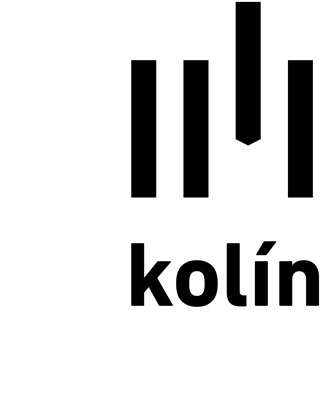 Odbor životního prostředí a zemědělstvíKarlovo náměstí 78, 280 12 Kolín Itel.: +420 321 748 111, fax: +420 321 727 938, e-mail: zivotni.prostredi@mukolin.czsídlo odboru: Sokolská 545, Kolín IIJméno a příjmení (název):Adresa (sídlo):Datum narození (IČ):                                                              telefon:Pozemek parcelní číslo:                                                 katastrální území:Druh pozemku:Parcelní číslo/půdní blok:Druh pozemku:Výměra:Katastrální území:Parcelní číslo/půdní blok:Druh pozemku:Výměra:Katastrální území:Celkové množství sedimentů v tunách sušiny:Předpokládané datum zahájení použití sedimentů:Podpis žadatele(ů):